Allegato I: format domandaAl Dirigente del I SettoreAffari Generali Dr. Vittorio Martino Ufficio del PersonaleOggetto: Richiesta Permessi retribuiti per il Diritto allo Studio (150 ore) di cui all’art. 46 del CCNL-Comparto Funzioni Locali-del 16.11.2022.Il sottoscritto/a	dipendente del Comune di Pompei, con il profilo di 	in servizio presso il Settore	con il seguente contratto:a tempo indeterminato: full-time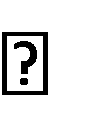 part-time al.	%a tempo determinato di tipo:full-timepart-time al.	%CHIEDEdi poter usufruire, per l’anno solare 2024, dei permessi (nella misura di 150 ore) di cui all’art. 46 del CCNL - Comparto Funzioni locali – del 16.11.2022 finalizzati alla partecipazione alle lezioni e a sostenere i relativi esami, previsti per il conseguimento del seguente titolo di studio:Diploma di MaturitàLaurea V.O.	○ 1° anno	○   2° anno	○   3° anno	○ 4° anno	○ 5° anno ○ Fuori corso per l’anno….Laurea Triennale	○ 1° anno	○ 2° anno	○ 3° anno	○ Fuori corso per l’anno….Laurea Specialistica ○ 1° anno	○ 2° anno	○ Fuori corso per l’anno….Master II° Livello	○ durata anni 1	○   durata anni 2Master I° Livello	○ durata anni 1	○ durata anni 2Altri	corsi 	presso	Scuola	/	Istituto	/Università		 sede in	con durata (indicare gli anni)Specificare se trattasi di corsi fruibili anche in modalità asincrona: SI  NOconA tal fine, sotto la propria responsabilità e consapevole delle sanzioni penali previste dall’art. 76 del D.P.R. 28 dicembre 2000, n. 445 per le ipotesi di falsità e di dichiarazioni mendaci, ai sensi degli artt. 46 e 47 del suddetto D.P.R. 28 dicembre 2000, n. 445:DICHIARAdi frequentare il suddetto corso di studi per il quale chiede di essere ammesso a beneficio, per la prima volta:già fruito per tale corso dei permessi in oggetto; di averedi non avererichiesto la discussione della tesi; di averedi non averesostenuto gli esami previsti dai programmi relativi agli anni precedenti (compilare solo se si tratta di titolo di studio universitario o post-universitario)di avere non averesuperato	nel	dettaglio	i	seguenti	esami	(come	risultante	da	certificazione allegata): 								sostenuto con esito negativo i seguenti esami (come risultante da certificazione allegata):  	Allega, pertanto:certificato di iscrizione o autocertificazione con indicazione dell’indirizzo pec a cui indirizzare la richiesta del certificato;eventuali autocertificazioni relative a:certificato degli esami sostenuti, anche se con esito negativo;certificato di frequenza anno precedente (per coloro che frequentano corsi di durata pluriennale);attestazione partecipazione ai corsi;l’elenco dei corsi (in caso di titolo di studio universitario) per le cui lezioni si intende utilizzare i permessi per il diritto allo studio;copia di documento di identità.Il/La sottoscritto/a, essendo a conoscenza della necessaria sussistenza della certificazione di frequenza (o della relativa autocertificazione) per la fruizione dei permessi studio, si impegna a eseguire detti adempimenti consapevole che, in caso di non conformità a quanto disposto dalla vigente normativa in materia, le ore eventualmente fruite saranno giustificate con altre modalità.DataFirma del richiedente